APPENDIX A: APPLICATION FORMPAGE LIMIT INFORMATION: An applicant’s total response to Sections C, D, and E should not exceed 9 pages total. Responses to the aggregate of Sections C, D and E that go beyond 9 pages, will not be read.C. ORGANIZATION HISTORY AND EXPERIENCEProvide a summary describing the following:Describe the financial literacy training and education that the organization currently provides or has experience providing to low-income individuals and families as defined by the Federal Poverty Guidelines showing at least five years of experience..Describe the organization’s accomplishments of their past and/or present programming providing financial literacy training and education to low-income individuals and families.Describe the current staffing and how the experience of the staff lends itself to the success of the organization’s past and present programming providing financial literacy training and education to low-income individuals and families. Provide an organizational chart and the resume of your Executive Director as part of “Attachment E: Organizational Documents.”D. ORGANIZATION CAPACITYDescribe plans to staff new programming or supplement existing programming in order to provide financial literacy training and education services to low-income individuals and families as defined by this RFA. Describe how new programming or supplementation of programming targeting low-income individuals and families will align with overall organizational mission goals, and outcomes.Describe applicants’ capacity to work with non-English proficient clients, including experience using interpreters and professional translation services.E. PROPOSAL NARRATIVEDescribe the financial literacy and educational services that will be provided, to a minimum of 30 eligible households per year.Describe how low-income individuals and families will be determined eligible to participate in the programs, services, and/or activitiesDescribe the programs, services and/or activities that will address the financial needs of the eligible low-income individuals and families. Proposals must include whether the programs, services and or/activities are new or expanding an existing program.Describe how the organization plans to staff the programs, services and/ or activities proposed in their application, including whether the programs, services, and/or activities will require additional staff.Describe how the funds will be used to develop linkages to bridge programs, services, and/or activities.Identify how programs, services, and/or activities will be measured for results and/or outcomes.F. PROGRAM WORKPLANComplete Appendix E “Work Plan” that includes a project timeline demonstrating how the programs, services, and/or activities will be executed, and how funds will be used over the course of the contract. Workplan must also include approximate dates for hiring, participant outreach, linkages that will support programming, and how the proposed programs, services, and/or activities will be evaluated.G. BUDGET SUMMARY AND NARRATIVEComplete Appendix D “Expenditure Based Budget” containing allowable, reasonable, allocable, and necessary costs.Identify the use of one of the following: (a) indirect cost rate, (b) 10% de minimis rate, (c) direct allocation methodology, or (d) administrative rate. Please refer to Section IX in this RFA for specific requirements.The budget must provide a detailed description, clearly linking cost to specific proposed programs, services, and/or activities. The narrative must clearly justify all costs proposed in the budget as they directly relate to project costs outlined in this RFA and must not include any ineligible costs as described in Section VIII of this RFA.APPENDIX BSubmit as Attachment B: MWBE Compliance FormNYS DEPARTMENT OF STATE (DOS) - MINORITY AND WOMEN-OWNED BUSINESS ENTERPRISES (MWBE) PROGRAMArticle 15-A of the NYS Executive law was enacted on July 19, 1988, to promote equality of economic opportunities for MWBEs and to eliminate barriers to their participation in state contracting.The contract’s specific MWBE goals can be identified in the RFP, RFA and/or the budget page in applicable contracts. All applicable contracts, including contracts supported with federal funding which do not have a DBE component, are assessed for MWBE goals.For grants, certain items are exempted from the goal calculation. These include:Note: The portion of matching fund/local share is not included in the goal calculation.Your responsibilities under Article 15-A are:Only the use of New York State-certified MWBEs will count towards meeting NYS contract goals. The NYS MWBE Directory is located at: https://ny.newnycontracts.com/FrontEnd/VendorSearchPublic.asp.By signing, the applicant confirms that they understand the MWBE requirement, as summarized above, and agree to show due-diligence and to make good faith efforts to provide meaningful participation by MWBEs, whenever possible,   if awarded the contract.vs. 12/10/2019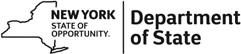 APPENDIX C						NYS Economic Regions Map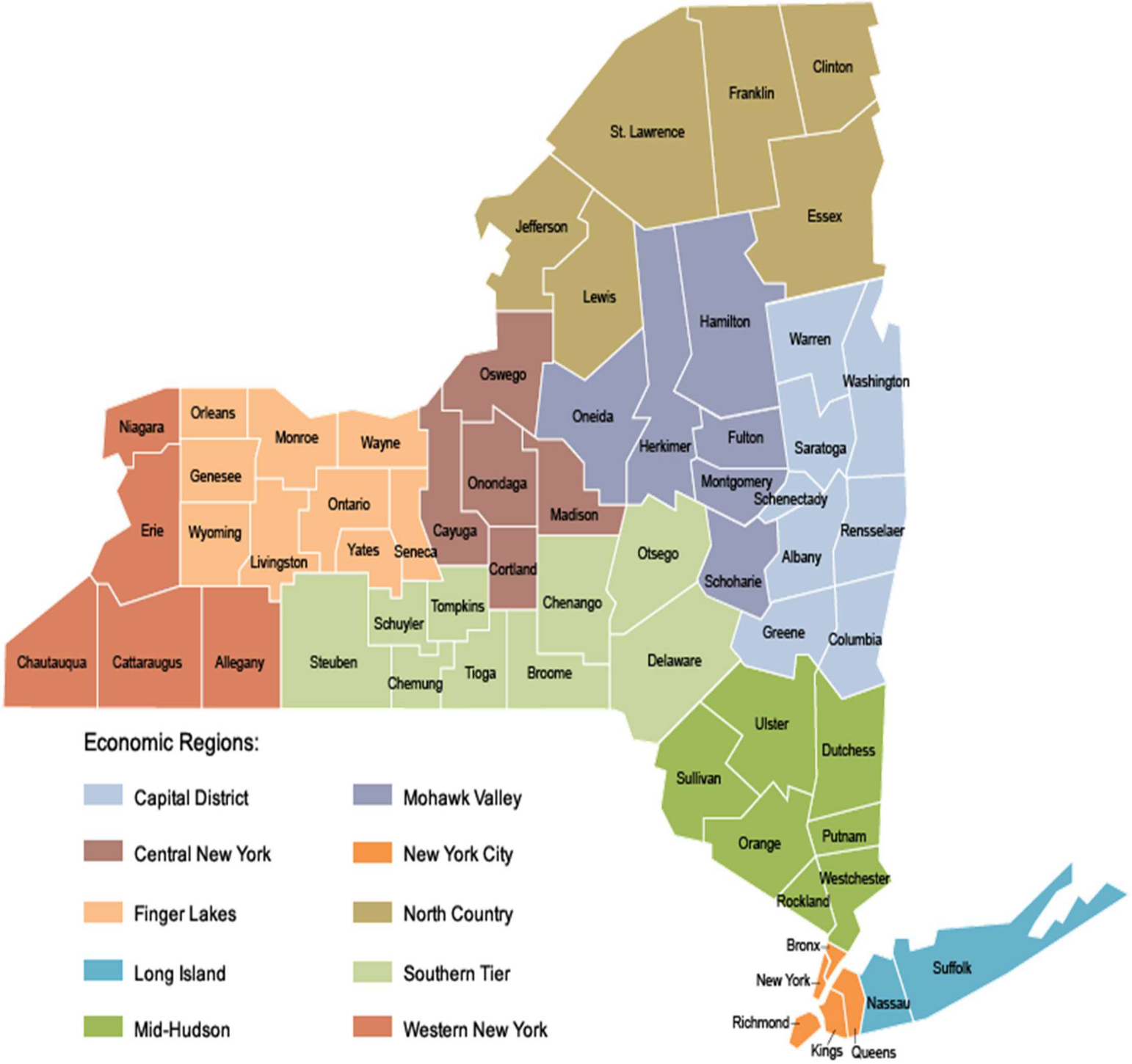 APPENDIX D(Submit as Attachment C)  EXPENDITURE BASED BUDGETSUMMARYAPPENDIX D(Submit as Attachment C) - EXPENDITURE BASED BUDGETPERSONAL SERVICES DETAILAPPENDIX D(Submit as Attachment C) - EXPENDITURE BASED BUDGETNON-PERSONAL SERVICES DETAILAPPENDIX E (Submit as Attachment D) – WORK PLANSUMMARYAPPENDIX E-1 – WORK PLANProvide an overview of the project including goals, tasks, desired outcomes, and performance measures:APPENDIX E-1 – WORK PLAN (Submit as Attachment D) – WORK PLANDETAILGeneral InformationGeneral InformationGeneral InformationGeneral InformationGeneral InformationName of Applicant (Full legal name of corporation/agency)Name of Applicant (Full legal name of corporation/agency)Name of Applicant (Full legal name of corporation/agency)Name of Applicant (Full legal name of corporation/agency)Name of Applicant (Full legal name of corporation/agency)(Enter text here)(Enter text here)(Enter text here)(Enter text here)(Enter text here)Applicant Mailing Address (Full legal address of corporation/agency)Applicant Mailing Address (Full legal address of corporation/agency)Applicant Mailing Address (Full legal address of corporation/agency)Applicant Mailing Address (Full legal address of corporation/agency)Applicant Mailing Address (Full legal address of corporation/agency)Street(Enter text here)(Enter text here)(Enter text here)(Enter text here)City(Enter text here)NYZip(Enter text here)Name of Executive Director/Chief Executive OfficerName of Executive Director/Chief Executive OfficerName of Executive Director/Chief Executive OfficerName of Executive Director/Chief Executive Officer(Enter text here)(Enter text here)Title(Enter text here)(Enter text here)(Enter text here)(Enter text here)(Enter text here)E-mail AddressE-mail Address(Enter text here)(Enter text here)(Enter text here)(Enter text here)TelephoneTelephone(Enter text here)FaxFax(Enter text here)Name of Project (if applicable)(Enter text here)(Enter text here)Location (Geographic Area) of Project:(Enter text here)(Enter text here)Designated Community in which CBO may provide services:Designated Community in which CBO may provide services:(Enter text here)Total Funds Requested, $(Enter text here)Name of Board of Directors Chair/President:Name of Board of Directors Chair/President:Name of Board of Directors Chair/President:(Enter text here)(Enter text here)(Enter text here)(Enter text here)(Enter text here)Title(Enter text here)(Enter text here)(Enter text here)(Enter text here)(Enter text here)(Enter text here)(Enter text here)Street(Enter text here)(Enter text here)(Enter text here)(Enter text here)(Enter text here)(Enter text here)(Enter text here)City(Enter text here)(Enter text here)(Enter text here)NYZipZip(Enter text here)E-mail AddressE-mail Address(Enter text here)(Enter text here)(Enter text here)(Enter text here)(Enter text here)(Enter text here)TelephoneTelephone(Enter text here)(Enter text here)FaxFax(Enter text here)(Enter text here)B. APPLICANT CERTIFICATIONS, ATTESTATIONS AND ACKNOWLDGEMENTSB. APPLICANT CERTIFICATIONS, ATTESTATIONS AND ACKNOWLDGEMENTSApplicant is a 501(c)(3):YES       NO   Year of New York State Incorporation:Applicant Federal Employer Identification Number:Applicant Charities Registration Number:Applicant New York State Vendor ID Number:Applicant DUNS or SAM.gov Unique Entity ID Number:Applicant has operated as a CBO continuously for 5 years:YES       NO   Applicant certifies that it currently provides direct services to low-income individuals:YES       NO   Applicant certifies that it will serve a population that meets the maximum allowable percentage of Federal poverty income guidelines (currently 200% for Federal Fiscal Year 2023):YES       NO   Applicant certifies it is incorporated for the purposes of providing services or other assistance to economically or socially disadvantaged persons within its designated community. YES       NO   Applicant certifies more than half of its board of directors resides in its designated community. YES       NO   Board of Directors List with address of residences is attached:YES       NO   Certificate of Incorporation is attached: YES       NO   Vendor Responsibility Acknowledgement: I hereby acknowledge that if awarded funding, we will comply with the Vendor Responsibility requirements of the State of New York.YES       NO   By submission of this application, each applicant and each person signing on behalf of any applicant certifies, and in the case of a joint application each party thereto certified as to its own organization, under penalty of perjury, that the applicant has and has implemented a written policy addressing sexual harassment prevention in the workplan and provides annual sexual harassment prevention training to all of its employees and the policy, at a minimum, meets the requirements of Labor Law § 201-g. YES       NO   By submission of this application, each applicant and each person signing on behalf of any applicant certifies, and in the case of a joint application each party thereto certifies as to its own organization, under penalty of perjury that to the best of their knowledge and belief that (1) the prices in this application have been arrived at independently without collusion, consultation, communication, or agreement, for the purpose of restricting competition, as to any matter relating to such prices with any other applicant or with any competition, (2) unless otherwise required by law, the prices which have been quoted in this application have not been knowingly disclosed by the applicant and will not knowingly be disclosed by the applicant prior to opening, directly or indirectly, to any other applicant or to any competitor and (3) no attempt has been made or will be made by the applicant to induce any other person, partnership, or corporation to submit or not to submit an application for the purpose of restricting competition. YES       NO   Applicant certifies that any resulting contract may be cancelled for the applicant’s refusal to testify under the circumstances set forth in State Finance Law § 139-a.YES       NO   Applicant certifies it is not nor shall it participate in a boycott in violation of State Finance Law § 139-h.YES       NO   Applicant has attached the completed certification under Executive Order No .16 regarding business conducted in Russia. YES       NO   Applicant is Prequalified on the NYS Grants Gateway.YES       NO   CERTIFICATIONCERTIFICATIONCERTIFICATIONCERTIFICATIONCERTIFICATIONCERTIFICATIONThe applicant certifies that the information in this application is correct and that CSBG funds will be used to provide services and activities benefitting low-income persons meeting the federal Poverty Guidelines, in accordance with the purposes, goals, and assurances of PL 105-285.The applicant certifies that the information in this application is correct and that CSBG funds will be used to provide services and activities benefitting low-income persons meeting the federal Poverty Guidelines, in accordance with the purposes, goals, and assurances of PL 105-285.The applicant certifies that the information in this application is correct and that CSBG funds will be used to provide services and activities benefitting low-income persons meeting the federal Poverty Guidelines, in accordance with the purposes, goals, and assurances of PL 105-285.The applicant certifies that the information in this application is correct and that CSBG funds will be used to provide services and activities benefitting low-income persons meeting the federal Poverty Guidelines, in accordance with the purposes, goals, and assurances of PL 105-285.The applicant certifies that the information in this application is correct and that CSBG funds will be used to provide services and activities benefitting low-income persons meeting the federal Poverty Guidelines, in accordance with the purposes, goals, and assurances of PL 105-285.The applicant certifies that the information in this application is correct and that CSBG funds will be used to provide services and activities benefitting low-income persons meeting the federal Poverty Guidelines, in accordance with the purposes, goals, and assurances of PL 105-285.Print Name:Signature:Date:(Enter text here)(Enter text here)(Enter text here)(Enter text here)(Enter text here)(Enter text here)(Enter text here)(Enter text here)(Enter text here)(Enter text here)Personal services (i.e. payments to staff for labor), staff benefits, trainingTravel reimbursementsUtilities, postage, telephonesSole source contractsOperating transfersCertain rentals and repairsUnemployment insurance and tuition   reimbursement1. To Make Good Faith Efforts (GFE)You will be required to make “GFE” to provide meaningful participation to MWBEs as subcontractors or suppliers in the performance of contracts.Documentation of GFE includes, but is not limited to (5 NYCRR §142.8):Evidence of outreach to MWBEs: mail, email, phone calls and follow up;Written responses by MWBEs to the grantee/vendor’s outreach;Copies of search(es) of the directory and advertisements for participation by MWBEs in appropriate general circulation, trade, and minority or women-oriented publications;Attendance at any pre-bid, pre-award, or other meetings, if any, scheduled by the grantee with MWBEs including dates and location;Information describing specific steps undertaken to reasonably structure the contract scope of work to maximize opportunities for MWBE participation; andInformation describing non-MWBE subcontractors’ efforts to engage MWBEs to undertake part of the project’s work or to procure equipment/ materials/supplies.2.  Required MWBE Reporting for Contracts with Utilization GoalsWithin ten days of receipt of the award notification from DOS, submit:Form AForm B (for contracts > $250,000)Form D or D-1.For non-federally funded contracts, once the contract is executed, set up an account in the New York State Contract System (system) to:Submit MWBE utilization plan (if required)Report MWBE utilizationTrack and monitor transaction on the contract.Throughout the contract term:Report MWBE utilization through the system OR submit Form F - Quarterly MWBE UtilizationWaiver Request – Form E can be submitted if there are no opportunities for MWBE participation, or to demonstrate the GFE to meet the contractual goals.SignatureDatePrinted NameTitlePROJECT NAME:APPLICANT:CONTRACT PERIOD:From:To:CATEGORY OF EXPENSEGRANTFUNDSTOTAL1.	Personal Services	a)	Salary	b)	FringeSubtotal2.	Non Personal Services	a)	Contractual Services	b)	Travel	c)	Equipment	d)	Space/Property & Utilities	e)	Operating Expenses	f)	OtherSubtotalTOTALPOSITION TITLEANNUALSALARY PER POSITIONPERCENT OF EFFORT FUNDEDTOTAL1.	2.	3.	4.	5.	6.	7.	8.	9.	10.	11.	12.	13.	14.	15.	CONTRACTUAL SERVICES - TYPE/DESCRIPTIONTOTAL1.	2.	3.	4.	5.	6.	7.	8.	TOTALTRAVEL - TYPE/DESCRIPTIONTOTAL1.	2.	3.	4.	5.	6.	7.	8.	TOTALEQUIPMENT - TYPE/DESCRIPTIONTOTAL1.	2.	3.	4.	5.	6.	7.	8.	TOTALSPACE/PROPERTY EXPENSES: RENT - TYPE/DESCRIPTIONTOTAL1.	2.	3.	SPACE/PROPERTY EXPENSES: OWN - TYPE/DESCRIPTIONTOTAL1.	2.	3.	TYPE/DESCRIPTION OF UTILITY EXPENSESTOTAL1.	2.	3.	TOTALOPERATING EXPENSES - TYPE/DESCRIPTIONTOTAL1.	2.	3.	4.	5.	6.	7.	8.	TOTALOTHER – TYPE/DESCRIPTIONTOTAL1.	2.	3.	4.	5.	6.	7.	8.	TOTALPROJECT NAME:APPLICANT:CONTRACT PERIOD:From:To:OBJECTIVEBUDGET CATEGORY/ DELIVERABLE(if applicable)TASKSPERFORMANCE MEASURES1:	a.	i.	1:	a.	ii.	1:	a.	iii.	1:	b.	i.	1:	b.	ii.	1:	b.	iii.	1:	c.	i.	1:	c.	ii.	1:	c.	iii.	